Załącznik nr 2 do postępowania KA-CZL-DZP.261.2.54.2023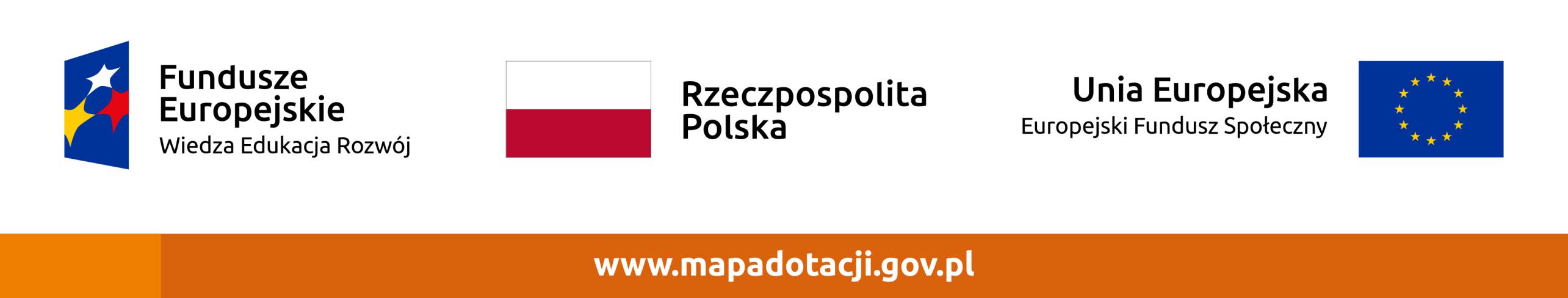 WYKAZ OSÓBMiejscowość, data					czytelny podpis lub podpis nieczytelny wraz z imienną pieczątką podpisującego w przypadku oferty składanej w formie skanu DANE WYKONAWCYZarejestrowana nazwa, forma prawna oraz adres wykonawcy:DANE DOTYCZĄCE POSTĘPOWANIAPrzedmiot zamówienia: usługa organizacji i realizacji szkolenia certyfikowanego wraz 
z egzaminem PRINCE® Foundation dla studentów Uniwersytetu Ekonomicznego we WrocławiuTryb postępowania: zapytanie ofertoweOŚWIADCZENIA WYKONAWCYOświadczamy, że do realizacji przedmiotu zamówienia skierujemy następujące osoby spełniające warunki określone przez zamawiającego w zapytaniu ofertowym:Osoba do realizacji szkolenia imię i nazwisko:Informacja o podstawie do dysponowania:Wykształcenie: Doświadczenie:OŚWIADCZENIE DOT. ODPOWIEDZIALNOŚCI KARNEJOświadczamy, że wszystkie informacje podane w niniejszym oświadczeniu są aktualne na dzień składania ofert i są zgodne z prawdą oraz zostały przedstawione z pełną świadomością konsekwencji wprowadzenia zamawiającego w błąd przy przedstawieniu informacji, prawdziwość powyższych danych potwierdzam własnoręcznym podpisem świadom odpowiedzialności karnej z art. 297 Kodeksu karnego